Kutno koljeno od 90°, simetrično WB90SN/55/110/80Jedinica za pakiranje: 1 komAsortiman: K
Broj artikla: 0055.0606Proizvođač: MAICO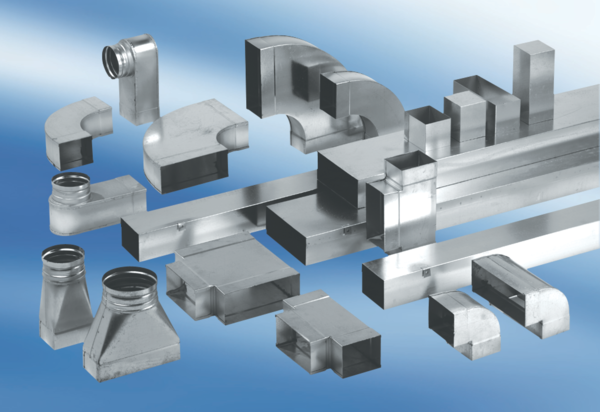 